ShaheedManagement/Administration/Sports Co-ordination 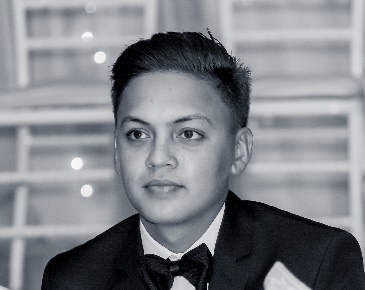 The Gardens, DubaiShaheed.363829@2freemail.com 	